 Barlinek, 3 lipca 2019 r.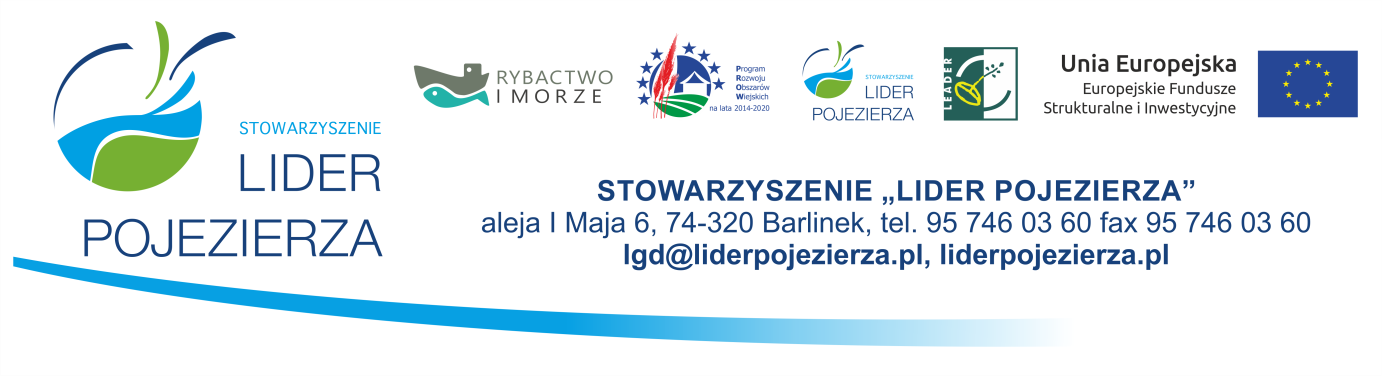 Porządek posiedzeniaRady Stowarzyszenia „Lider Pojezierza”, zwołanego na dzień 8 lipca 2019 r., godz. 17:00, dotyczącego rozpatrzenia wniesionych protestow i dokonania weryfikacji wyniku ocen operacji w zakresie w zakresie: Rozwoju działalności gospodarczej- nabór nr 1/2019/RDG;Otwarcie posiedzenia i stwierdzenie quorum.Przyjęcie porządku obrad.Wybór Sekretarza i Komisji Skrutacyjnej.Przedstawienie przez pracownika Biura LGD informacji o złożonych protestach w ramach zakresu Rozwoju działalności gospodarczej - nabór nr 1/2019/RDG.Złożenie pisemnych deklaracji poufności i bezstronności.Dyskusja nad złożonymi protestami.Dokonania weryfikacji dokonanych ocen operacji, w stosunku do których wnioskodawcy złożyli protesty..Wolne wnioski i zapytania.Zamknięcie posiedzenia Rady Stowarzyszenia „Lider Pojezierza”.